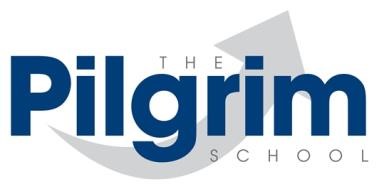 ContentPolicy Introduction	Benefits of a School dogPrinciplesCode of ConductAppendix 1: Risk assessmentAppendix 2: Information for parents1	Introduction  Research has shown many benefits to dogs in school settings. The Pilgrim School has a school dog who works with our pupils to enhance social and academic learning and improve attendance and wellbeing. This policy is designed to set out to pupils, parents and visitors the reasons for having a school dog and the rules and responsibilities to ensure the safety of the whole community. Although there is a risk in bringing a dog into a school environment, this can be mitigated against with a robust risk assessment (Appendix A - Risk Assessment).   2 	The benefits of a school dog School dogs have been proven by multiple research projects to bring extensive benefits to the community. These include:2.1 Cognitive: companionship with a dog stimulates memory, problem-solving and game-playing. Encouraging expression, participation and shared attention. 2.2 Social: a dog provides a positive mutual topic for discussion, encourages responsibility, wellbeing and focused interaction with others. Encouraging respect and thereby improving pupils’ relationships with each other, parents and teachers. 2.3 Emotional: a school dog improves self-esteem, acceptance from others and lifts mood, often provoking laughter and fun. Dogs can also teach compassion and respect for other living things as well as relieving anxiety. Improved behaviour, attendance and concentration, reduced stress and improved self-esteem. 2.4 Physical: interaction with a furry friend reduces blood pressure, provides tactile stimulation, gives motivation to move and stimulates the senses. 2.5 Environmental: a dog in a school increases the sense of a family environment, with all of the above benefits continuing long after the school day is over. 2.6 Reading: reading to dogs has been proven to help pupils develop literacy skills and build confidence, through both the calming effect the dog’s presence has as well as the fact that a dog will listen to them read without being judgemental or critical.3 	Principles 3.1 	The Head Teacher and Chair of Governors both agree to a school dog working in the base settings and wider community. 3.2 	Only the school dog is allowed on the premises. All other dogs must not come on site unless they are a known therapy or assistance dog and their presence has been approved  prior to the visit.  3.3 	Otto is an F1B Labradoodle chosen because it is an intelligent breed that will respond well to training and which is known to be good with children, sheds little hair, and is very sociable and friendly.  3.4 	Otto’s legal owner is Bev Lee, Pastoral Manager. She has full responsibility for the welfare of the school dog and all expenses relating to pet insurance, food and other expenses and ensuring that the dog is vaccinated, wormed and flea treated. 3.5 	Bev Lee, the legal owner of the school dog, has produced a risk assessment which has been approved and this will be reviewed annually. 3.6 	The dog will be included in the fire evacuation procedure under the supervision of staff members (primarily Bev Lee). 3.7 	The school’s liability insurance covers the school for risk related to a dog on site if a comprehensive risk assessment has taken place. The School Business Manager has responsibility for ensuring this remains on the school’s policy during Otto’s time working at The Pilgrim School. 3.8 	Staff, parents and pupils will be informed in writing that a dog will be in school. This information is shared at initial home visits and is available on the school website.3.9 	Parents can indicate that their child is not allowed to have contact with the dog by emailing enquiries@pilgrim.lincs.sch.uk 3.10 	The presence of a school dog will be signposted to visitors at reception and the school website. Reception staff will relay any visitor issues to relevant staff as soon as possible. 4 	Code of Conduct 4.1 Staff Responsibilities 4.1.1 	Bev Lee will know the whereabouts of the dog and which staff are supervising at all times. Whilst training and still a youngster he will spend the majority of his time in the offices with his owner with regular breaks for exercise and toileting in line with his age. The prime purpose in the first year will be to familiarise him with the environment and routines of the school day.4.1.2 	If the dog is ill he will not be allowed into school. Bev Lee has responsibility for ensuring appropriate alternative care if he is not able to be in the school on a given day. 4.1.3 	Bev Lee is responsible for ensuring Otto is completing Kennel Club approved training sessions. 4.1.4 	Otto must be kept on a lead when moving around the school and will be under the full control and supervision of a suitable adult.4.1.5 	Otto will be kept in the office area when not interacting with students and during rest time. This will be his identified safe space with access to a bed.Staff, visitors and children known to have allergic reactions to dogs should not go near the dog. The School keeps a record of all pupils and staff with a reported allergy to dogs (dander) and ensures that the handler knows who these are.  4.1.7 	Pupils must never be left alone with the dog and there must be appropriate adult supervision at all times. This will initially be Bev Lee but as Otto becomes familiar with his role and other staff members and completes his training, there will be a small team of known handlers who will also supervise his interactions depending on the role he is performing (for example, HLTA for reading interventions).4.1.8	Pupils will be regularly reminded of what is appropriate behaviour around the dog before interaction or visits.4.1.9	If the dog is surrounded by a large number of children, he could become nervous and agitated. Therefore, the adult in charge of the dog must ensure that s/he monitors the situation. If the dog is displaying any warning signs such as growling or flattening of her ears, she should be immediately removed from that particular situation or environment by the staff member handling her. 4.1.10	 Any dog foul should be cleaned immediately and disposed of appropriately by staff only. 4.1.11 	All pupil interactions with Otto once he has completed training and is familiar with the environment will be planned and pre-requested by named handlers to avoid overwhelm. The dog will eventually have a planned timetable of activities.4.2 	Pupil  Responsibilities 4.2.1 	Pupils whose parents have withdrawn consent are not allowed to interact with the dog.4.2.2 	Pupils should be careful to stroke Otto on his body, chest, back and not by his face or top of head.  4.2.3    	Pupils are not allowed to approach Otto or disturb him whilst he is sleeping or eating.  4.2.4 	Pupils are not be allowed to play roughly with the dog.  4.2.5 	Pupils are not allowed to eat during sessions with Otto.  4.2.6 	    Pupils must always wash their hands after handling / stroking Otto.	 4.2.7 	Pupils understand that any deliberate violence or threatening behaviour towards the dog may result in sanctions.	 Name of PolicyThe Pilgrim School Dog PolicySchool LeadPastoral ManagerGovernor LeadWellbeing Governor / Whole Governing BodyDate of last Review25.09.2023Date of Approval25.09.2023Date of next Review25.09.2024Chair of Governors signature: 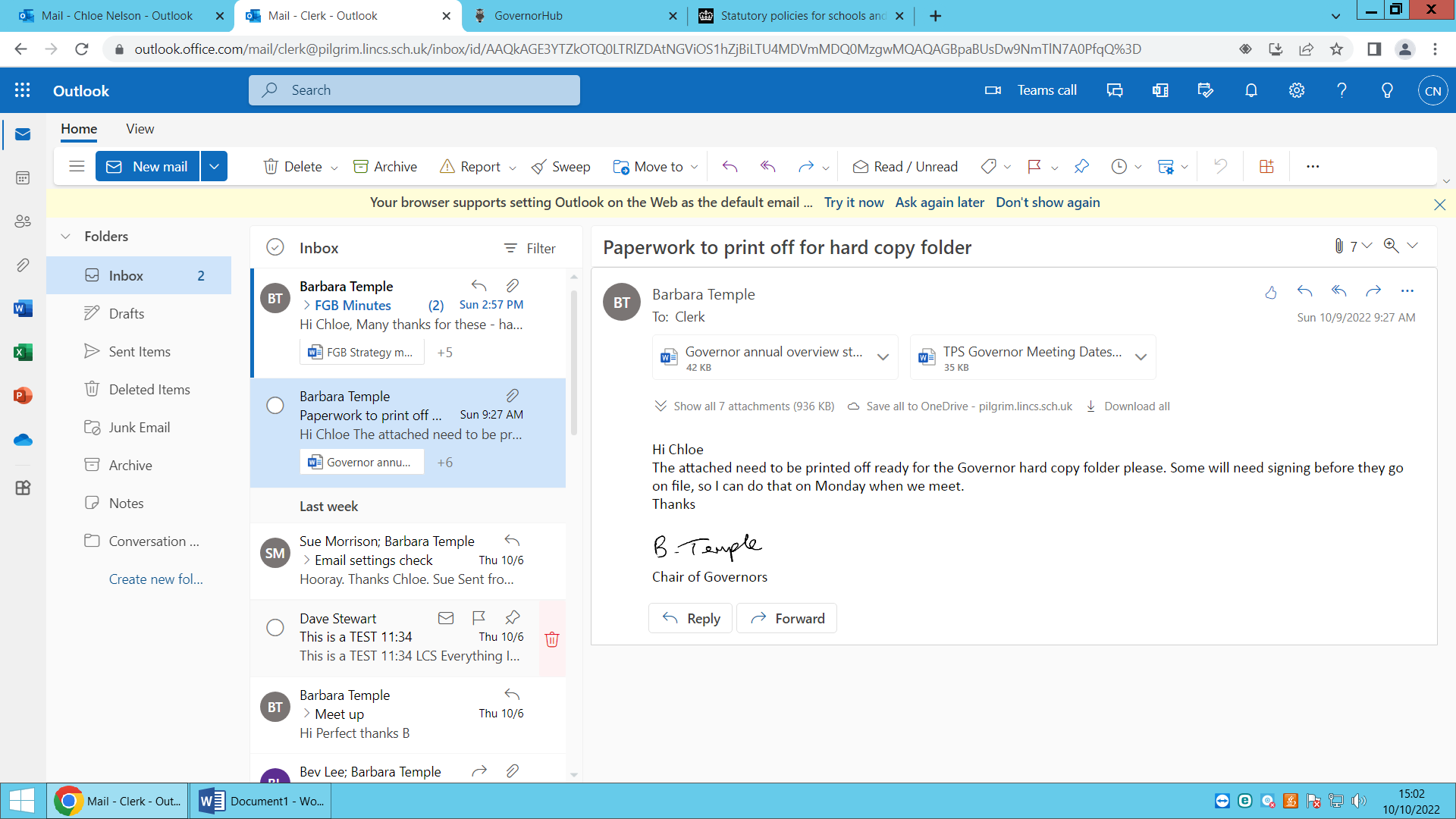 